Rozsvícení vánočního stromu ve Žďáru 2020Obec Žďár děkuje JE Temelín ze Skupiny ČEZ za finanční podporu ve výši 15 000 Kč na rozsvícení vánočního stromu na návsi.  Letošní rozsvícení se první adventní neděli bohužel odehrálo bez účasti veřejnosti, stále však zůstává naděje, že se u stromu potkáme poslední adventní neděli a snad si společně zazpíváme pár tradičních koled.  Pokud se tak nestane, náš krásně osvětlený strom nám bude alespoň zpříjemňovat dny Adventu, a to i díky opakované štědrosti JE Temelín ze Skupiny ČEZ. Děkujeme. Generální partner akce: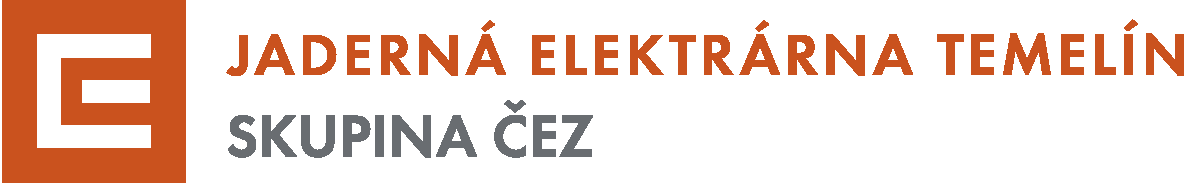 